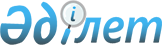 О внесении изменений в постановление Правительства Республики Казахстан от 22 сентября 2006 года N 903
					
			Утративший силу
			
			
		
					Постановление Правительства Республики Казахстан от 19 марта 2007 года N 207. Утратило силу постановлением Правительства Республики Казахстан от 7 августа 2017 года № 475
      Сноска. Утратило силу постановлением Правительства РК от 07.08.2017 № 475.
      Правительство Республики Казахстан  ПОСТАНОВЛЯЕТ : 
      1. Внести в  постановление Правительства Республики Казахстан от 22 сентября 2006 года N 903 "Об образовании Межведомственной комиссии Республики Казахстан по вопросам торговой политики и участия в международных экономических организациях" следующие изменения: 
      ввести в состав Межведомственной комиссии Республики Казахстан по вопросам торговой политики и участия в международных экономических организациях, утвержденный указанным постановлением: 
      Мусина                   - Заместителя Премьер-Министра 
      Аслана Еспулаевича         Республики Казахстан - Министра 
                                 экономики и бюджетного планирования, 
                                 председателем 
      Оразбакова               - Министра индустрии и торговли 
      Галыма Избасаровича        Республики Казахстан, 
                                 заместителем председателя 
      Арифханова               - вице-министра труда и социальной 
      Айдара Абдразаховича       защиты населения Республики Казахстан 
      Ергожина                 - вице-министра финансов 
      Даулета Едиловича          Республики Казахстан 
      Куришбаева               - вице-министра сельского хозяйства 
      Ахылбека Кажигуловича      Республики Казахстан 
      Нусупову                 - вице-министра здравоохранения 
      Асем Бековну               Республики Казахстан 
      Супруна                  - вице-министра экономики и бюджетного 
      Виктора Васильевича        планирования Республики Казахстан 
      Абдишева                 - заместителя председателя Комитета 
      Бауыржана Туйтеевича       таможенного контроля Министерства 
                                 финансов Республики Казахстан; 
      вывести из указанного состава: Масимова Карима Кажимкановича, Школьника Владимира Сергеевича, Аканова Айкана Акановича, Мусину Лилию Сакеновну, Палымбетова Болата Абылкасымовича, Смаилова Алихана Асхановича, Умбеталиева Мади Тохтаровича, Мамбеталина Алихана Есенгосовича. 
      2. Настоящее постановление вводится в действие со дня подписания. 
					© 2012. РГП на ПХВ «Институт законодательства и правовой информации Республики Казахстан» Министерства юстиции Республики Казахстан
				
Премьер-Министр
Республики Казахстан